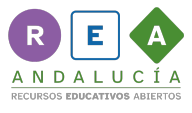 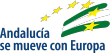             Tituleando.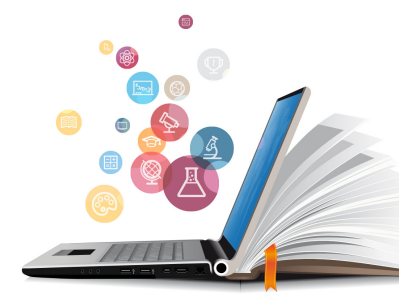 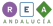 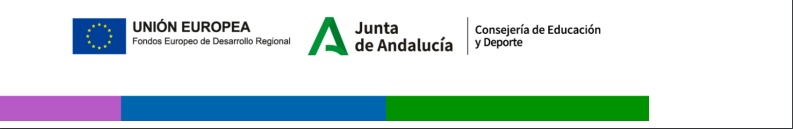 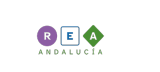 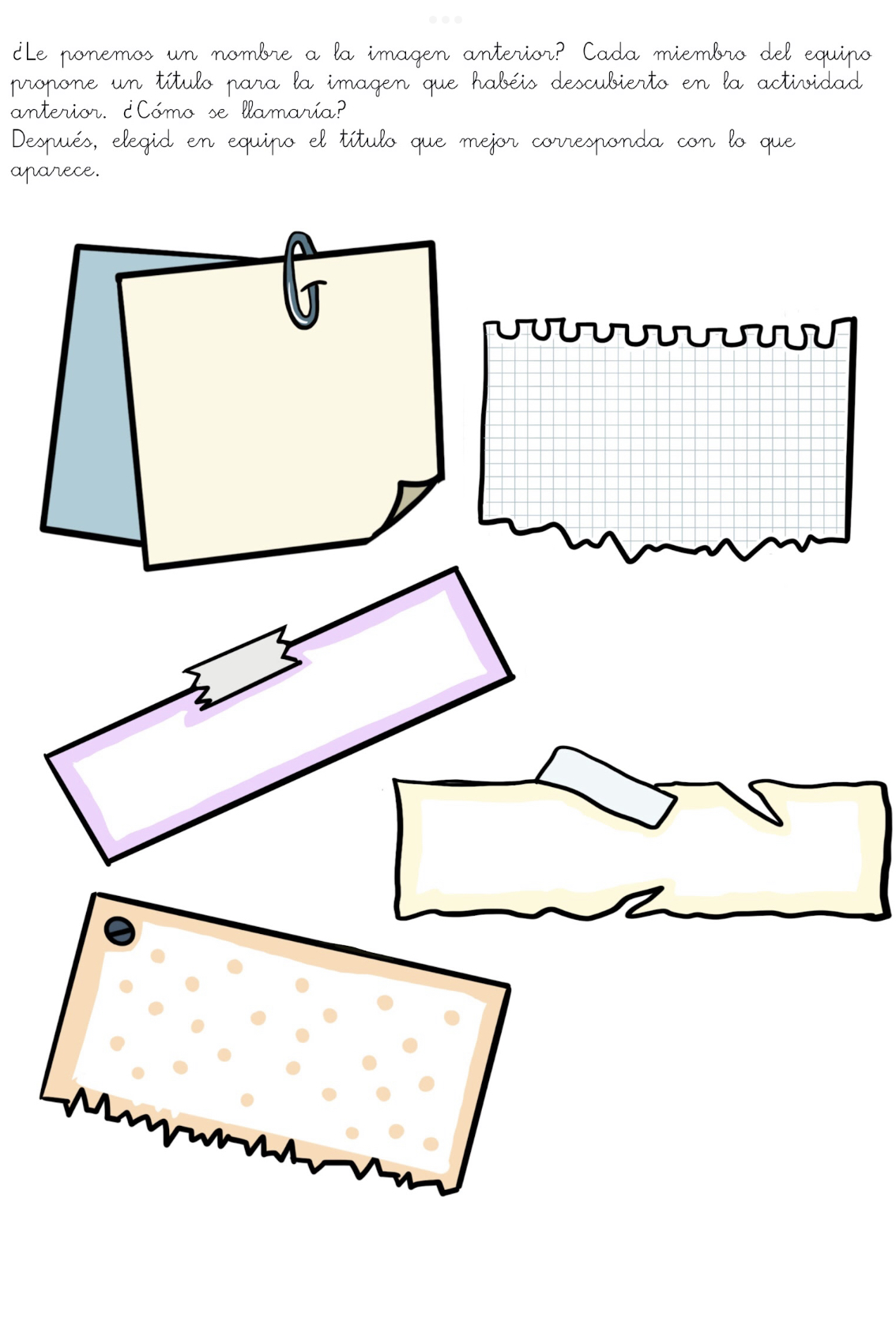 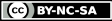 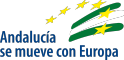 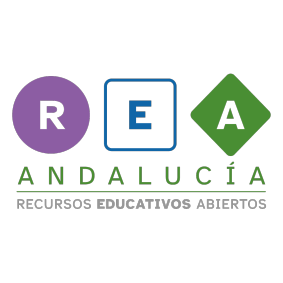 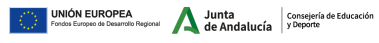 